ПРОЕКТ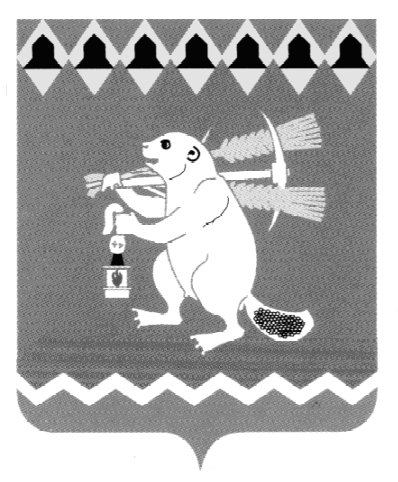 Артемовский городской округТерриториальный орган местного самоуправления селаБольшое Трифоново с подведомственной территорией населенных пунктов: деревня Малое Трифоново, поселок Кислянка Распоряжение«___»_____2017                                                                                                 № с. Большое ТрифоновоО выдаче справок о проживании заявителей в домах с печным отоплением, не имеющих центрального отопленияВ соответствии с Законом Свердловской области от 03.12.2007            № 152-ОЗ «О порядке и нормативах заготовки гражданами древесины для собственных нужд на территории Свердловской области», на основании приказа Департамента лесного хозяйства Свердловской области от 03.03.2017 № 87 «Об утверждении временного порядка реализации Закона Свердловской области от 17 февраля 2017 года № 2-ОЗ «О внесении изменений в Закон Свердловской области «О порядке и нормативах заготовки гражданами древесины для собственных нужд на территории Свердловской области», руководствуясь статьями 30, 31 Устава Артемовского городского округа,ПОСТАНОВЛЯЮ:1. Возложить обязанность по выдаче справок о проживании заявителей в домах с печным отоплением жителям на специалиста 2 категории Территориального органа местного самоуправления села Большое Трифоново (Ребикову Н.И.)2. Создать Комиссию по обследованию жилых помещений, не имеющих центрального отопления, на территории села Большое Трифоново.3. Утвердить:3.1. положение о Комиссии по обследованию жилых помещений, не имеющих центрального отопления, на территории села Большое Трифоново (Приложение 1);3.2. состав Комиссии по обследованию жилых помещений, не имеющих центрального отопления, на территории села Большое Трифоново (Приложение 2). 4.  Настоящее распоряжение опубликовать в газете «Артемовский рабочий» и разместить на официальном сайте Территориального органа местного самоуправления села Большое Трифоново в информационно-телекоммуникационной сети «Интернет».5. Контроль за исполнением распоряжения оставляю за собойПредседатель                                                                                     А.С.Иванов                                                                    Приложение 1к распоряжению Территориального органа местного самоуправления села Большое Трифоновоот  «___»________2017  № Положение о Комиссии по обследованию жилых помещений,  не имеющих центрального отопления, на территории Территориального органа местного самоуправления села Большое ТрифоновоГлава 1. Общие положения1. Комиссия по обследованию жилых помещений, не имеющих центрального отопления, на территории города Артемовского (далее - комиссия) создается с целью реализации Закона Свердловской области от 03.12.2007 № 152-ОЗ «О порядке и нормативах заготовки гражданами древесины для собственных нужд на территории Свердловской области», приказа Департамента лесного хозяйства Свердловской области от 03.03.2017 № 87 «Об утверждении временного порядка реализации Закона Свердловской области от 17 февраля 2017 года № 2-ОЗ «О внесении изменений в Закон Свердловской области «О порядке и нормативах заготовки гражданами древесины для собственных нужд на территории Свердловской области».2. Члены комиссии в своей работе руководствуются Положением о комиссии, Лесным кодексом Российской Федерации, законодательством, регулирующим процедуру заключения договоров купли-продажи лесных насаждений для собственных нужд.3. Заседания Комиссии проводятся по мере необходимости.4. Организационно-техническое обеспечение деятельности комиссии осуществляет Территориальный органа местного самоуправления села Большое Трифоново. 5. Деятельность комиссии осуществляется во взаимодействии со специалистами Государственного казенного учреждения Свердловской области «Егоршинское лесничество».Глава 2. Порядок работы комиссии6. Для получения справки о проживании в доме с печным отоплением гражданин обращается в комиссию с заявлением о проведении обследования жилого помещения, не имеющего центрального отопления, на предмет наличия печного отопления для подтверждения нуждаемости в заготовке древесины для отопления жилого помещения (Приложение № 1). 7. К заявлению прилагаются:1) копия паспорта заявителя; 2) копия правоустанавливающих документов на жилое помещение; 3) копия технического паспорта жилого помещения.8. Члены комиссии в составе не менее 3 человек проводят обследование жилого помещения по адресу проживания обратившегося гражданина в течение 10 рабочих дней с момента поступления заявления.Обследование производится при обязательном присутствии гражданина, обратившегося с заявлением.9. По результатам обследования составляется Акт обследования жилого помещения (Приложение № 2).10. После составления и подписания Акт обследования жилого помещения направляется на утверждение председателю комиссии.11. Подготовка и регистрация актов обследования жилых помещений возлагается на секретаря комиссии. Регистрация актов обследования жилых помещений осуществляется в соответствующем журнале.12. На основании акта обследования жилого помещения секретарь комиссии готовит и выдает справку о проживании заявителя в доме с печным отоплением, не имеющем центрального отопления, с указанием общей площади помещения (Приложение № 3). 13. Учет заявлений о проведении обследования жилых помещений, справок о проживании заявителя в доме с печным отоплением, не имеющем центрального отопления, осуществляется в соответствующих журналах и  возлагается на секретаря комиссии.14. Справка о проживании заявителя в доме с печным отоплением, не имеющем центрального отопления,  выдается в течение пяти рабочих дней с момента обследования жилого помещения.